FASTE  MESSETIDERAlle søndage: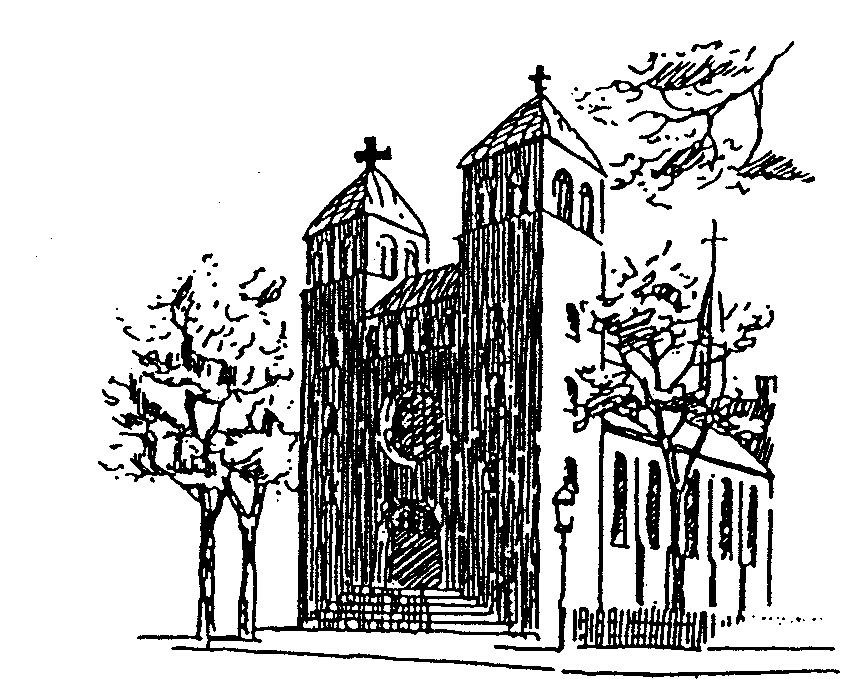 Kl.   8.30	danskKl. 10.00	dansk højmesseKl. 12.00	polskKl. 17.00	engelskHverdage:Mandag 	kl. 	08.00Tirsdag	kl. 	17.00	med vesperOnsdag 	kl. 	08.00	Torsdag 	kl.	17.00	med noveneFredag 	kl.	17.00	Lørdag 	kl. 	08.00	med laudesLørdag 	kl. 	17.00	engelsk Lørdag 	kl.	18.30 	polskSkt. Annæ KirkeMeditation -og oplysninger til brug i ugens løbFuld af glæde og ømhedHvorfor siger man stadig om de kristne – og det ikke bare efter Friedrich Nietzche – at de er triste og ingen glæde har? Hvorfor hænger man tristhedens kappe på dem, en kappe, der ikke er skræddersyet til dem? Hvorfor synes mange mennesker, at de kristne er sure og hænger med hovedet, farveløse mennesker, der ødelægger al glæde?Det er i hvert fald ikke det, evangeliet lærer os. Det er i hvert fald ikke det, Jesus ønskede. Og det er i hvert fald heller ikke, fordi Kirkens store helgener optrådte som glædesløse personer. Tvært imod! Blandt de hellige finder vi rigtig mange optimister, mænd og kvinder, der skrev det glade budskab på deres banner. F.eks. Don Bosco, Teresa af Avila og Philip Neri. Om sidstnævnte fortælles:Da der en dag kom fire mænd fra Polen, der ville overbevise sig om hans fromhed, bad Philip Neri dem tage plads og fortalte dem en lang række vittigheder og morsomme fortællinger. Da han tog afsked med dem, sagde han: Ser I venner, det er min åndelige næring. Der er intet, der er så godt for ånden, som noget, der bryder vort tungsind.Vi ved desværre ikke, hvordan de fire polakker reagerede på den hellige mands munterhed og spas. Sandsynligvis var de ubehageligt overraskede over at høre noget sådant fra en hellig mand – og Neri havde allerede dengang ry for at være hellig – sådanne banale historier! Men så huskede de måske alligevel, at Jesus ikke opfordrede til tristhed, men til glæde, og at Jesus ønskede sine venner glæde og det en glæde i fylde og han opmuntrede dem altid til glad og tillidsfuld taknemmelighed, til fred, til forsoning, til retfærdighed, til harmoni og velvilje mod alle mennesker af god vilje.Jesus kymrede sig om sine disciple, især da han skulle tage afsked med dem. Og derfor bad han til Faderen: »Jeg beder ikke om, at du skal tage dem ud af verden, men at du vil bevare dem fra det onde.« Han ville ikke efterlade dem som forældreløs, men at de skulle huske på, at de havde en Fader i ham. Og fordi han vidste, at de stod over for slemme ting, ville han advare dem i rette tid og bad om Faderens velsignelse af dem. I Jesu ord kan man høre megen kærlighed og ømhed. Det er Jesu kærlighed til sine venner; det er i det hele taget Guds Søns kærlighed til os mennesker. Det er udtryk for et elskende hjertes følelser, når det skal tage afsked. Derfor ønsker han dem alt godt og kærligt. Derfor velsigner han dem, for han ved, at de vil få brug for hans velsignelse. Hans disciple forstod ham, de forstod, at det at elske Gud betød: »at deltage, at være med, gå, stå og hvile, og det overalt med Guds kærlighed.« (Rainer Maria Rilke)	Adalbert L. Balling:                 DAS GROSSE SONNTAGSLESEBUCH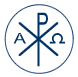 Liturgisk kalenderKirkelig vejviserSognekontoret: Hans Bogbinders Alle 4,  2300 København SKontortid: onsdag & torsdag kl. 10-12   de øvrige dage efter aftaleTelefon: 50 28 91 74 E-mail: sanktannaekirke@katolsk.dkHjemmeside: www.stanneschurch.dkSognepræst: p. Wieslaw Podlach 		tlf.: 2765 1069  wpodlach@wp.plØvrige præster: p. Jacek Stanislawski	tlf.: 5028 9148  stanislawski@redemptor.pl.p. Piotr Grzeskiewicz	tlf.: 5028 9315  piotr.cssr@gmail.com	 Søndag16. 5.7. søndag i påsken (III Ps)1.L: ApG 1,15-17.20a.20c-26 V: Sl 103,1-2.11-12.19-20b 2.L: 1 Joh 4,11-16 Ev: Joh 17,11b-19Herren har grundfæstet sin trone i himlenMandag17. 5.L: ApG 19,1-8 V: Sl 68,1-7b Ev: Joh 16,29-33I jordens riger, syng for GudTirsdag18. 5.Erik, martyr (†1160)L: ApG 20,17-27 V: Sl 68,10-11.20-21 Ev: Joh 17,1-11aI jordens riger, syng for GudOnsdag19. 5.L: ApG 20,28-38 V: Sl 68,29-30.33-35a.35b-36bc Ev: Joh 17,11b-19I jordens riger, syng for Gud!Torsdag20. 5.Bernardin af Siena, præst (†1444)L: ApG 22,30; 23,6-11 V: Sl 16,1-2a.5.7-11 Ev: Joh 17,20-26Vogt mig, Gud, jeg søger tilflugt hos digFredag21. 5.L: ApG 25,13-21 V: Sl 103,1-2.11-12.19-20b Ev: Joh 21,15-19Herren har grundfæstet sin trone i himlenLørdag22. 5.L: ApG 28,16-20.30-31 V: Sl 11,4.5+7 Ev: Joh 21,20-25De retskafne skal se dit ansigt, HerreSøndag23. 5.Pinsedag1.L: ApG 2,1-11 V: Sl 104,1ab.24ac.29bc-31.34 2.L: 1 Kor 12,3b-7.12-13 eller Gal 5,16-25 Ev: Joh 15,26-27;16,12-15Herre, send din Ånd; gør jorden ny!Påsketiden afsluttes efter komplet